СИЛАБУСЕНЕРГЕТИЧНИЙ ПОТЕНЦІАЛ ПРИРОДНИХ РЕСУРСІВХарків 202_1. 	Коротка анотація до курсу - Дисципліна «Енергетичний потенціал природних ресурсів» є варіативної дисципліною, яка формує у студентів готовність до участі в пошуку, обробці, аналізі та використанні інформації в даній галузі. Непомірне екологічне навантаження на природу, пов'язане з постійним збільшенням виробництва електроенергії, змушує шукати альтернативні шляхи. Цьому сприяє і віддалена перспектива вичерпання природних ресурсів викопних палив. Головна перевага відновлюваних джерел енергії – відсутність негативного впливу на навколишнє середовище або принаймні мінімальний вплив. У багатьох розвинених країнах частка енергії, що виробляється за рахунок альтернативних джерел енергії, постійно збільшується, а в деяких країнах наближається до 20%. Собівартість такої енергії в більшості випадків поки вище, ніж на традиційних електростанціях, тому процес впровадження альтернативних джерел енергії підтримується державою. Оскільки постійно виникають і швидкими темпами розвиваються нові технічні рішення в галузі відновлюваних і альтернативних джерел енергії, підготовка студентів по зазначеній дисципліні ведеться головним чином на основі авторського курсу, що базується на особистому досвіді і погляді викладача.2. 	Мета та завдання (цілі) курсу - Мета дисципліни полягає у формуванні у студентів знань і вмінь в області перспективи використання альтернативних та відновлювальних джерел енергії, що дозволить стимулювати їх діяльність для розвитку цього напрямку техніки і технології.Завдання вивчення дисципліни:- оволодіння студентами знаннями про характеристики та особливості альтернативних та відновлювальних джерел енергії, про сучасні методи їх використання, проблеми та перспективи розвитку альтернативної енергетики;- освоєння методів розрахунку установок альтернативної енергетики і оцінки їх ефективності на основі аналізу існуючих систем і їх елементів з метою розробки та впровадження необхідних змін в їх структурі з позиції підвищення енергоекономічної ефективності і вирішення питань енергозбереження;- формування розуміння основних тенденцій та напрямків вдосконалення енергетичних систем на базі відновлюваних енергоресурсів у вітчизняній і зарубіжній практиці, розвиток здатності об'єктивно оцінювати переваги і недоліки таких систем і їх елементів, як вітчизняних, так і зарубіжних.3. 	Формат навчальної дисципліни - Змішаний (blended) 4. 	Результати навчання 5.   Обсяг курсу6. Ознаки навчальної дисципліни:7. Пререквізити:– вступ до фаху;– фізика;– сучасні концепції розвитку розподілених енергосистем.8. Постреквізити:– енергоефективність та новітні технології в електротехнічних та електроенергетичних системах;– енергетичний менеджмент та енергоаудит.9. Технічне й програмне забезпечення та/або обладнання – лабораторні стенди: «Автономне енергопостачання житлової будівлі», «Раціональне використання енергії Сонця», «Дослідження роботи теплового насосу», «Дослідження роботи вітрової електростанції», «Дослідження роботи сонячної батареї», прикладне програмне забезпечення з розрахунку та проектування систем альтернативної енергетики.10. Політики курсу - Політика курсу будується на засадах академічної доброчесності https://mon.gov.ua/storage/app/media/npa/5a1fe9d9b7112.pdf https://drive.google.com/file/d/1fyh2uMJczxJ8shq9LYB9Rhs2TFsbT9bF/viewта у відповідності зі основними напрямками стратегії розвитку академіїhttp://www.uipa.edu.ua/ua/general-information/stratehiia-rozvytku-uipa11. Календарно-тематичний план (схема) навчальної дисципліни  12. Система оцінювання та вимогиЗагальна система оцінювання: Навчальна дисципліна оцінюється за 100-бальною шкалою. Шкала оцінювання з навчальної дисципліни	⁎Додаткові бали додаються здобувачеві вищої освіти за:1) участь у науковій роботі, зокрема написання тез-доповідей, співавторство у наукових статтях та ін.2) участь у написанні студентських наукових робіт на І та ІІ тур всеукраїнських конкурсів.3) участь у всеукраїнських олімпіадах з профілю дисципліни.4) інше.Шкала оцінювання: національна та ECTSУмови допуску до підсумкового контролю: Розрахункові роботи не менше, ніж 20 балів з 33 можливих.Відпрацювання лабораторних робіт не менше, ніж 15 балів з 30 можливих.Робота здобувача впродовж семестру оцінено не менше, ніж на 5 балів.13. Питання до екзамену1. Сформулюйте основні принципи використання нетрадиційних джерел енергії.2. Сформулюйте технічні проблеми використання нетрадиційних джерел енергії.3. Перерахуйте основні елементи систем сонячного теплопостачання.4. Накресліть основні принципові схеми систем сонячного теплопостачання.5. Надайте класифікацію вітроустановок.6. Надайте характеристику пристроям для перетворення енергії хвиль.7. Накресліть схему ГеоТЕС та надайте характеристику принципу їх роботи.8. Перелічте способи отримання і використання біопалива.9. Надайте характеристику нетрадиційним і відновлюваним джерелам енергії та можливість і доцільність їх використання.10. Надайте класифікацію систем геліо- теплопостачання та визначіть потенційні можливості нашого регіону у використанні сонячної енергії.11. Окресліть поняття сонячні колектори і концентратори, та надайте їм характеристику.12. Перерахуйте основні елементи конструкції плоских сонячних колекторів, схеми їх з'єднання в мережу теплого водопостачання, теплопостачання.13. Поясніть загальну конструкцію БГУ.14. Опишіть пристрій БГУ, приведіть принципову схему і характеристики.15. Опишіть пристрій неметалевих БГУ малих потужностей, приведіть схему однією з них і характеристики.16. Сформулюйте основні принципи конструювання метантенков (металевих і не металевих).17. Сформулюйте основні можливості утилізації теплоти біомаси при її розвантаження з метантенка.18. Приведіть схеми та конструкцію вітроенергетичних установок.19. Надайте класифікацію вітродвигунів за принципом роботи.20. Надайте характеристику роботи вітрового колеса крильчатого вітродвигуна.21. Опищіть мождивості використання енергії вітру для господарських і побутових цілей в сучасних умовах22. Охарактеризуйте малі та комбіновані вітроенергетичні системи як джерело постачання електричною енергії.23. Перелічте конструкції і матеріали сонячних елементів.24. Наведіть класифікацію та основні елементи геліосистем.25. Визначте основні переваги використання сонячної енергії для забезпечення гарячим водопостачанням ізольованого споживача.26. Надайте класифікацію систем сонячного гарячого водопостачання.27. Визначте конструктивні особливості систем сонячного гарячого водопостачання.28. Надайте загальну характеристику використання енергії біомаси.29. Надайте класифікація біопалива.30. Визначіть конструктивні особливості енергетичних установок, що перетворюють енергію біомаси.31. Перелічіть основні види паливно-енергетичних ресурсів та надайте їм класифікацію.32. Охарактеризуйте загальні підходи у стратегії енергозбереження.33. Надайте визначення поняттям: «Енергозбереження», «Раціональне використання ПЕР», «Економія ПЕР», згідно закону України.34. Визначіть основні напрямки енергозбереження та наведіть їх приклади.35. Надайте визначення «енергозбереженню» у відповідності до першого закону термодинаміки.36. Надайте визначення «енергозбереженню» у відповідності до другого закону термодинаміки.37. Накресліть структуру та визначіть функції енергетичної служби підприємства.38. Надайте визначення поняттям  про енергію (корисну), анергію, ексергію, коефіцієнт корисної дії.39. Накресліть функціональну схему сонячної фотоелектричної установки.40. Накресліть графік залежності вольт-амперної характеристики сонячного модуля від інтенсивності сонячного освітлення.41. Визначіть залежність вихідної потужності вітроенергетичних установок від швидкості вітру при регулюванні швидкості обертання вітроколеса.42. Надайте класифікацію вітроенергетичних установок в залежності від орієнтації осі обертання.43. Визначіть сутність анаеробного процесу переробки біомаси.44. Надайте характеристику режимів бродіння органічних речовин для отримання альтернативної енергії.45. Перелічте типи гідротурбін на ГЕС.46. Надайте характеристику турбіні Пелтона.47. Надайте характеристику турбіні Каплана.48. Надайте характеристику турбіні Френсиса.49. Накресліть загальну схема та опишіть принцип дії гідравлічного тарану.50. Накресліть спрощену схему гідроелектростанції з ковшовою гідротурбіною.51. Охарактеризуйте принцип дії мініГЕС.52. Перелічіть переваги та недоліки мікро- та міні- ГЕС.53. Надайте поняття вторинних енергетичних ресурсів та їх класифікацію.54. Надайте визначення поняттям рециркуляції та рекуперації.55. Надайте характеристику принципу дії та накресліть структурну схему теплового насосу.56. Опишіть принцип дії теплового насосу у складі системи опалення промислового підприємства.57. Визначіть, які екологічні наслідки впровадження сонячної енергетики.58. Віизначіть, чи є екологічні збитки від використання вітроенергетики.59. Визначіть, як використання біоенергетичних установок впливає на екологію регіона.60. Перелічіть призначення пристроїв, що входять до складу сонячної електростанції.14. Рекомендована література та інформаційні ресурсиОсновна (базова) літератураКудря С. О. Нетрадиційні та відновлювані джерела енергії: Підручник / С.О. Кудря. – К.: НТУУ «КПІ», 2012. – 492 с.Сиротюк С. В. Альтернативні джерела енергії. Енергія вітру : Навч. посіб. / С.В. Сиротюк, В.М. Боярчук, В.П. Гальчак. – Львів : ’’Магнолія 2006", 2018. – 182 с.Соловей О. І. Нетрадиційні та поновлювальні джерела енергії: Навчальний посібник / О.І.Соловей, Ю.Г.Лега, В.П.Розен та ін. – Черкаси: ЧДТУ, 2007. – 483 с.Кудря С.О., Рєзцов В. Ф., Суржик Т. В., Яценко Л. В., Душина Г. П., Васько, П.Ф., Морозов Ю. П., Забарний Г. М. та інші. Атлас енергетичного потенціалу відновлюваних джерел енергії України − Київ: Інститут відновлюваної енергетики НАН України, 2013. – 60 с.Закон України «Про альтернативні джерела енергії» [Електронний ресурс]. Режим доступу: //https://zakon.rada.gov.ua/laws/show/555-15.Додаткова (допоміжна) література1. Могилко О.В. Аналіз перспектив розвитку сонячної енергетики та інших альтернативних джерел енергії України / О.В. Могилко // Вісник економіки транспорту і промисловості. – 2010. – № 30. – С. 51-53.Інформаційні ресурсиhttp://do.uipa.edu.ua/Антоненко Л.А. Державне регулювання інноваційного розвитку альтернативної енергетики в Україні / Л.А. Антоненко, Рабіа А. Абдуллах [Електронний ресурс]. – Режим доступу: http://www. nbuv.gov.ua/ portal/natural/ Vnulp/Ekonomika/2010_683/03.pdf.Иванов А.С. Мировая энергетика в конце первого десятилетия ХХI века / А.С. Иванов, И.Е. Матвеев [Электронный ресурс]. – Режим доступа: http://www.vniki.ru/site/LSPCD167C.Кулик С.М. Завдання науки і реалії практики в освоєнні альтернативних відновлювальних джерел енергії / С.М. Кулик, Л.М. Маланчук, М.Д. Дейко [Електронний ресурс]. – Режим доступу: http://www.nbuv. gov.ua/portal/Soc_Gum/inek/2010_3/5.pdf. Лукомський Д. До питання розвитку альтернативних джерел енергії. Сонячна енергетика / Д. Лукомський // Альтернативні джерела енергії – 2009. – № 1 [Електронний ресурс]. – Режим доступу: http://solareview. blogspot.com/2009/03/blog-post_23.html.Зміст силабусу відповідає робочій програмі навчальної дисципліни.Завідувач кафедри ____________________________ к.т.н., доцент Чернюк Артем Михайлович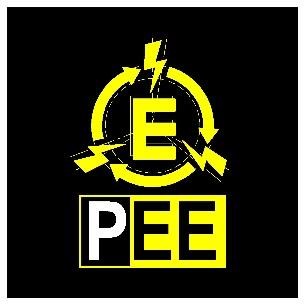 Українська інженерно-педагогічна академіяфакультет Енергетики і автоматизації кафедра Фізики, електротехніки та електроенергетики КафедраКафедра Фізики, електротехніки і електроенергетикиDepartment of Рhysics, electrical engineering and power engineeringhttp://peeuepa.mozello.com/Назва навчальної дисципліниЕнергетичний потенціал природних ресурсівEnergy potential of natural resourcesНавчальна дисципліна ведеться українською мовоюРівень вищої освітиБакалаврВикладач (-і)к.т.н., доцент Бровко Костянтин Юрійович (лекційні, практичні заняття);посилання на профайл викладача: http://peeuepa.mozello.com/sklad-kafedri/brovko-kju/;контактний телефон: 0501042284;електронна пошта: brovkokonstantin@gmail.com.Сторінка дисципліни в системі дистанційної освіти УІПАhttp://do.uipa.edu.ua/КонсультаціїОчні консультації . к.т.н., доцент Бровко Костянтин Юрійович, щосереди та щоп’ятниці 1400-1500 в ауд. 110/1  Он лайн- консультації: Усі запитання можно надсилати на електронну пошту к.т.н., доцента Бровка Костянтина Юрійовича, вказану в цьому силабусі.Посилання на лекцiйні та практичні заняття у разі дистанційного навчання: meet.google.com/rtt-trgv-whrОчікувані результати навчання (ПР)Складові результатів навчанняЗнати принципи роботи біоенергетичних, вітроенергетичних, гідроенергетичних та сонячних енергетичних установок- уміння розраховувати і підбирати основне обладнання вітроелектричної установки;- уміння розраховувати і підбирати основне обладнання сонячних енергетичних установок;- уміння розраховувати і підбирати основне обладнання біогазової енергетичної установки;- виконувати підбір енергетичних установок;- знати фізичні основи перетворення сонячної енергії в теплову і електричну; - розраховувати конструкції і схеми систем сонячного тепло- і електропостачання, класифікацію і пристрій вітроенергетичних установок.Розуміти значення традиційної та альтернативної енергетики для успішного економічного розвитку країни- мати уявлення про стан та перспективи розвитку нетрадиційних і відновлюваних джерел енергії; - знання екологічних проблем використання альтернативних джерел енергії;- проводити аналіз політики уряду України в області нетрадиційної енергетики;- виконувати розрахунки по техніко-економічному обґрунтуванню реалізації проектів альтернативних джерел енергії;- мати уявлення про сучасний стан справ, тенденції розвитку, найважливіші розробки, новітні технології в галузі нетрадиційної енергетики.Знати основні принципи енергозабезпечення об'єктів від альтернативних та відновлювальних джерел енергії- знати наукові й математичні принципи, необхідні для розв’язування інженерних задач та виконання досліджень в області енергозабезпечення об’єктів від альтернативних джерел енергії;- вміти самостійно розробити систему енергозабезпечення від альтернативних джерел, приймати рішення та виробляти стратегію діяльності для вирішення завдань енергозабезпечення від альтернативних та відновлювальних джерел енергії.Види навчальних занятьКількість годин (кредитів)Форми поточного та підсумкового контролюЛекції30ОпитуванняЛабораторні роботи16Відпрацьовані лабораторні завданняПрактичні заняття14Результати виконання практичних розрахункових завданьСамостійна робота120Виконання завдань в системі ДОВсього180 (6 кредитів)Підсумковий контроль: ЕкзаменНавчальний рікКурс(рік навчання)СеместрСпеціальність (спеціалізація),освітня програма (за необхідністю)Нормативна /вибіркова2022/202347 (осінь)141 Електроенергетика, електротехніка та електромеханікавибіркова (В)№тижняВид і номер занятьТема заняття або завдання на самостійну роботуК-тьгодинЗмістовий модуль № 1. Змістовий модуль № 1. Змістовий модуль № 1. Змістовий модуль № 1. 1Лекція 1Вступна лекція21Самостійна робота 1Доповнити конспект лекцій22Лекція 2Основні заходи з енергозбереження. Сучасні світові тенденції.22Самостійна робота 2Доповнити конспект лекцій33Лекція 3Види енергії. одержання, перетворення й використання енергії23Самостійна робота 3Доповнити конспект лекцій34Лекція 4Системи когенерації енергії24Самостійна робота 4Доповнити конспект лекцій35Лекція 5Централізовані і розосереджені системи електропостачання25Самостійна робота 5Доповнити конспект лекцій46Лекція 6Сонячна енергетика. Сонячні колектори26Лабораторна робота 1,2Вивчення пристрою й принципу дії вакуумного трубчастого сонячного колектора46Самостійна робота 6Доповнити конспект лекцій77Лекція 7Сонячна енергетика. Сонячні електростанції27Лабораторна робота 3,4Визначення вольт-амперної характеристики фотогальванічної батареї47Лабораторна робота 5,6Послідовне й паралельне з'єднання сонячних батарей47Самостійна робота 7Доповнити конспект лекцій.88Лекція 8Вітрова енергетика28Практичне заняття 1-3Розрахунок основних параметрів вітроенергоустановок68Самостійна робота 8Доповнити конспект лекцій. Виконання завдання в системі ДО15Всього за змістовий модуль 1 – 79 год. (лекцій – 16 год., ПЗ – 6 год.., ЛР – 12 год., СР – 45 год.)Всього за змістовий модуль 1 – 79 год. (лекцій – 16 год., ПЗ – 6 год.., ЛР – 12 год., СР – 45 год.)Всього за змістовий модуль 1 – 79 год. (лекцій – 16 год., ПЗ – 6 год.., ЛР – 12 год., СР – 45 год.)Всього за змістовий модуль 1 – 79 год. (лекцій – 16 год., ПЗ – 6 год.., ЛР – 12 год., СР – 45 год.)Змістовий модуль № 2. Змістовий модуль № 2. Змістовий модуль № 2. Змістовий модуль № 2. 9Лекція 9Геотермальна енергетика29Практичне заняття 4Принцип роботи теплового насосу29Самостійна робота 9Доповнити конспект лекцій710Лекція 10Теплові насоси210Лабораторна робота 7, 8Принцип роботи теплового насосу410Самостійна робота 10Доповнити конспект лекцій811Лекція 11Гідроенергетика211Практичне заняття 5-7Енергозбереження при виробництві енергії на ГЕС611Самостійна робота 11Доповнити конспект лекцій1512Лекція 12Біоенергетика212Самостійна робота 12Доповнити конспект лекцій1513Лекція 13Хімічні джерела струму213Самостійна робота 13Доповнити конспект лекцій1514Лекція 14Перспективи розвитку децентралізованої енергетики в Україні та світі214Самостійна робота 14Доповнити конспект лекцій.715Лекція 15Технічні аспекти впровадження джерел розподільної генерації в електричних мережах215Самостійна робота 15Доповнити конспект лекцій. Виконання завдання в системі ДО8Всього за змістовий модуль 2 – 101 год. (лекцій – 14 год., ПЗ – 8 год., ЛР – 4 год, СР –75 год.)Всього за змістовий модуль 2 – 101 год. (лекцій – 14 год., ПЗ – 8 год., ЛР – 4 год, СР –75 год.)Всього за змістовий модуль 2 – 101 год. (лекцій – 14 год., ПЗ – 8 год., ЛР – 4 год, СР –75 год.)Всього з навчальної дисципліни  – 180 год. (лекцій – 30 год., ПЗ – 14 год., ЛР – 16 год. СР – 120 год.)Всього з навчальної дисципліни  – 180 год. (лекцій – 30 год., ПЗ – 14 год., ЛР – 16 год. СР – 120 год.)Всього з навчальної дисципліни  – 180 год. (лекцій – 30 год., ПЗ – 14 год., ЛР – 16 год. СР – 120 год.)№Види робіт здобувачаОцінка1.Робота на лекціях (конспект лекцій)0-102.Розрахунок та захист розрахункових робіт0-333.Відпрацювання лабораторних робіт0-304.Додаткові бали⁎0-105.Екзамен0-27Всього за навчальну дисципліну0-100Підсумкова оцінка Оцінка ECTSОцінка за національною шкалою(екзамен)Оцінка за національною шкалою(залік)90 – 100Авідмінно  зараховано82 – 89Вдобре зараховано74 – 81Сдобре зараховано64 – 73Dзадовільно зараховано60 – 63Е задовільно зараховано35 – 59FXнезадовільно з можливістю повторного складаннянезараховано0 – 34Fнезадовільно з обов’язковим повторним вивченням дисциплінинезараховано